Текст пишем полностью, с переводом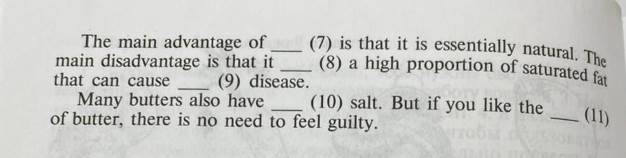 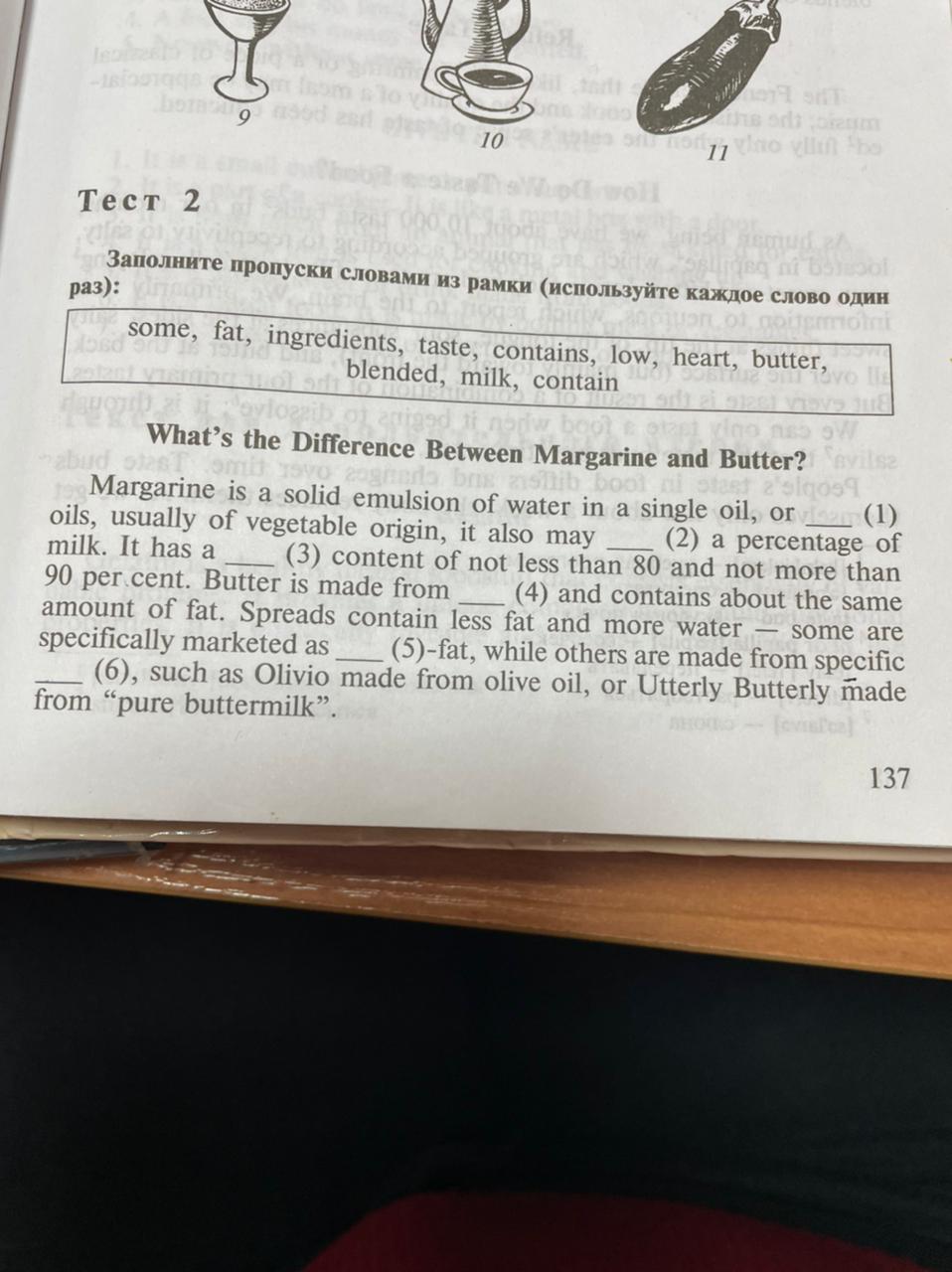 